Сертификат №4 на Spa-уход за телом и   лицом «Минеральный шёпот»(посещение сауны + массаж + обёртывание + уход за лицом)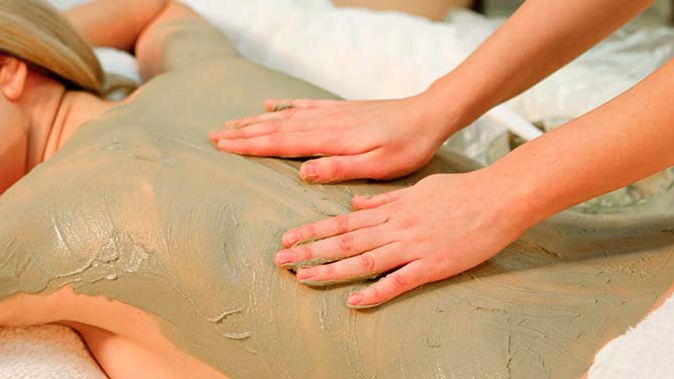 Этапы:1. Посещение сауны (1 час);2. Массаж-релакс всего тела (40 минут); 3. Пилинг всего тела солевым скрабом (10 минут);4. Обёртывание крем-маской на основе грязи мёртвого моря; 5. Spa-уход за лицом во время обёртывания:Очищение/демакияжТонизацияРасслабляющий массаж лицаОмолаживающая маска для лица Сезонная защита кожи6. Освежающий душ7. Релаксация – травяной чай с сухофруктами.Длительность: 3 часаСтоимость: 120,00 рублейСертификат №5 на Spa-уход за телом и   лицом «Искушение вином»(посещение сауны + массаж + обёртывание + уход за лицом)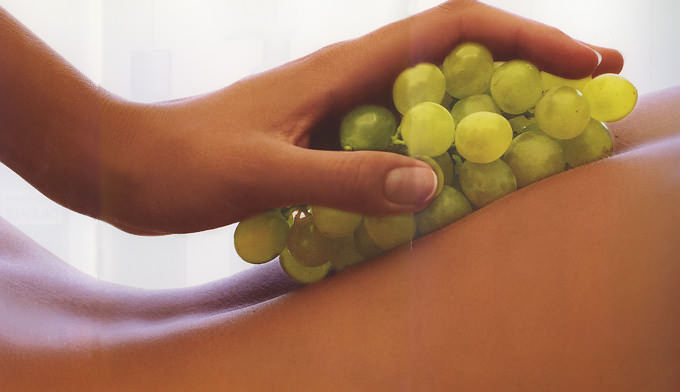 Этапы:1. Посещение сауны (1 час);2. Массаж-релакс всего тела (40 минут); 3. Винный пилинг всего тела нежным скрабом (10 минут);4. Обёртывание крем-маской на основе белого вина; 5. Spa-уход за лицом во время обёртывания:Очищение/демакияжТонизацияРасслабляющий массаж лицаОмолаживающая маска для лицаСезонная защита кожи6. Освежающий душ7. Релаксация – травяной чай с сухофруктами.Длительность: 3 часаСтоимость: 120,00 рублейСертификат №2 на Spa-уход за телом и   лицом «Шоколадное наслаждение»(посещение сауны + массаж + обёртывание + уход за лицом)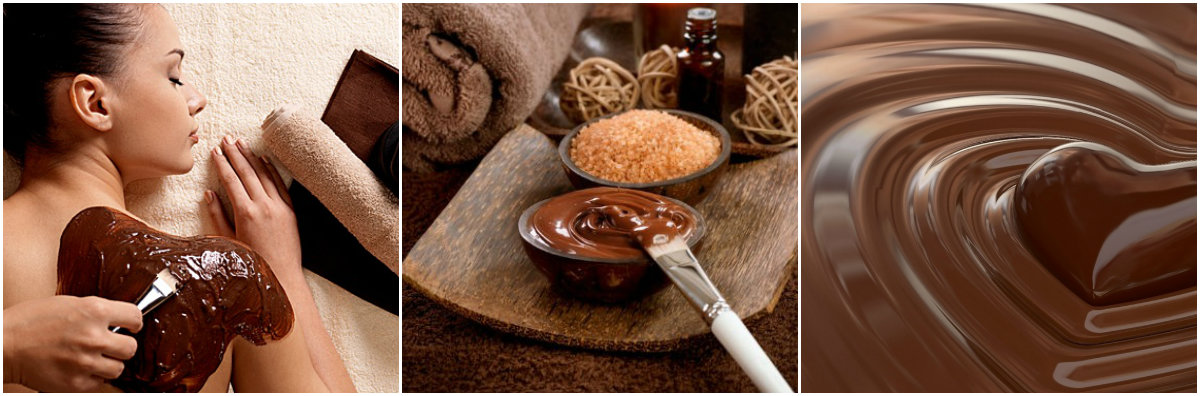 Этапы:1. Посещение сауны (1 час);2. Массаж-релакс всего тела (40 минут); 3. Пилинг всего тела кофейным скрабом (10 минут);4. Обёртывание крем-маской «Шоколадная; 5. Spa-уход за лицом во время обёртывания:Очищение/демакияжТонизацияРасслабляющий массаж лицаОмолаживающая маска для лицаСезонная защита кожи6. Освежающий душ7. Релаксация – травяной чай с сухофруктами.Длительность: 3 часаСтоимость: 120,00 рублейСертификат №1 на VIP Spa-уход за телом и   лицом «Марципановый каприз»(посещение сауны + массаж + vip-обёртывание + уход за лицом)Роскошный уход для тела для любителей миндального лакомства, обогащённый драгоценными компонентами, витаминами и микроэлементами.Необычные тающие текстуры обеспечивают поистинеаристократический уход за кожей.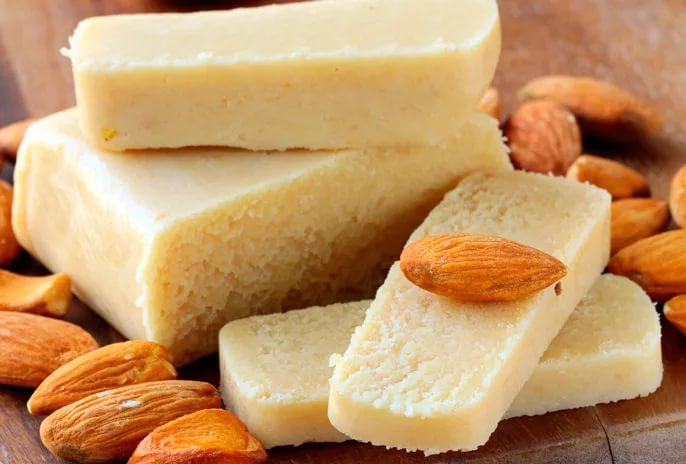 Этапы:1. Посещение сауны (1 час);2. Массаж-релакс всего тела марципановым маслом (40 минут); 3. Пилинг-детокс всего тела миндальным скрабом (10 минут);4. Обёртывание крем-маской «Марципановая»; 5. Spa-уход за лицом во время обёртывания:Очищение/демакияжТонизацияРасслабляющий массаж лицаОмолаживающая маска для лицаСезонная защита кожи6. Освежающий душ7. Релаксация – травяной чай с сухофруктами.Длительность: 3 часаСтоимость: 170,00 рублейСертификат №3 на Spa-уход за телом и   лицом «Ягодное желе»(посещение сауны + массаж + обёртывание + уход за лицом)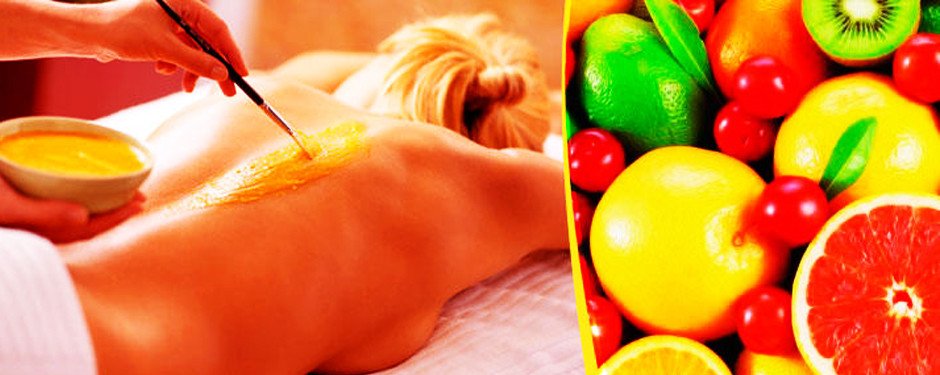 Этапы:1. Посещение сауны (1 час);2. Массаж-релакс всего тела (40 минут); 3. Пилинг-детокс всего тела сахарным скрабом (10 минут);4. Обёртывание крем-маской «Ягодное желе»; 5. Spa-уход за лицом во время обёртывания:Очищение/демакияжТонизацияРасслабляющий массаж лицаОмолаживающая маска для лицаСезонная защита кожи6. Освежающий душ7. Релаксация – травяной чай с сухофруктами.Длительность: 3 часаСтоимость: 120,00 рублейSpa-дуэт №1 «Дуэт-гармония»(обёртывание для двоих + чайная церемония)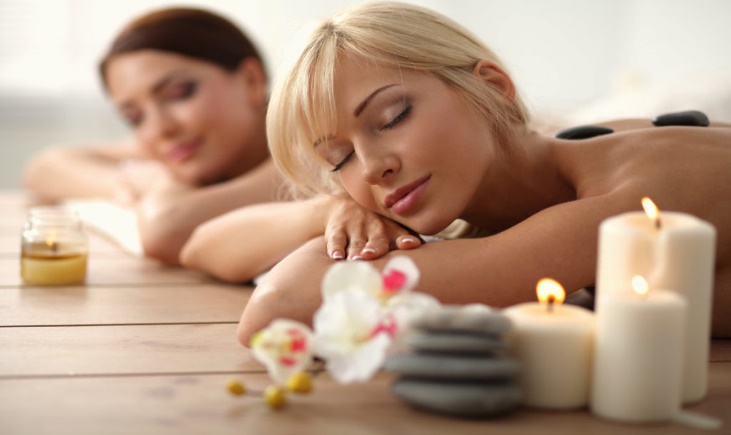 В процедуру входит:- Для неё/него: Пилинг-детокс всего тела ароматным скрабом;Обёртывание крем-маской на выбор;Релакс (40 минут)- Для неё/него: Пилинг-детокс всего тела ароматным скрабом;Обёртывание крем-маской на выбор;Релакс (20 минут)- Для двоих:Очищающий душ;Чайная церемония и релакс в спокойной, тихойатмосфере с чашечкой горячего чая и угощением (30 минут).Длительность: ~ 2 часаСтоимость: 75,00 рубльSpa-дуэт №2 «Дуэт-наслаждение»(обёртывание для неё + массаж для него/неё + чайная церемония)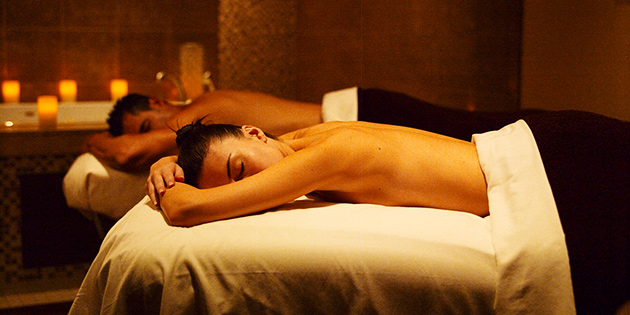 В процедуру входит:- Для неё/него: Пилинг-детокс всего тела ароматным скрабом;Обёртывание крем-маской на выбор;Релакс ( 30 минут)- Для неё/него: Массаж тела ( 30 минут)- Для двоих:Очищающий душ;Чайная церемония и релакс в спокойной, тихойатмосфере с чашечкой горячего чая и угощением (30 минут).Длительность: ~ 1,5 часаСтоимость: 65,00 рублейSpa-дуэт №2 «Дуэт ощущений»(обёртывание для двоих + чайная церемония)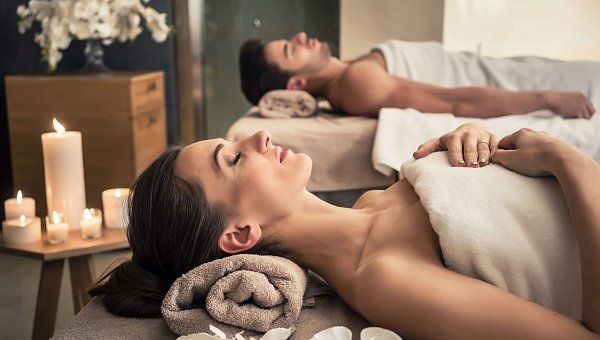 В процедуру входит:- Для неё/него: Массаж всего тела (30 минут);Пилинг-детокс всего тела ароматным скрабом;Обёртывание крем-маской на выбор;Уход за лицом (очищение + коллагеновая маска);Релакс (20 минут)- Для неё/него: Массаж тела ( 30 минут);Пилинг-детокс всего тела ароматным скрабом;Обёртывание крем-маской на выбор;Уход за лицом (очищение + коллагеновая маска);Релакс (20 минут)- Для двоих:Посещение сауны с мини-бассейном;Очищающий душ;Чайная церемония и релакс в спокойной, тихойатмосфере с чашечкой горячего чая и угощением (30 минут).Длительность: ~ 1,5 часаСтоимость: 165,00 рублейМассажОбщий оздоровительный классический:      •	60 минут – 25 руб.  •	90 минут – 30 руб.  Массаж горячими камнями:•	60 минут – 40 руб.  Антицеллюлитный массаж:                       •	60 минут – 30 руб.  Медовый массаж:•	40 минут – 20 руб.  Антицеллюлитный + медовый массаж:•	90 минут – 45 руб.  Оздоровительный массаж головы:•	20 минут – 6 руб.  Оздоровительный массаж шейно-воротниковой зоны:               •	20 минут – 8 руб.                                                        Оздоровительный массаж спины:•	30 минут – 12 руб.  Комплекс “Оздоровительный массаж спины + воротниковой зоны”•	40 минут – 16 руб.  Обёртывание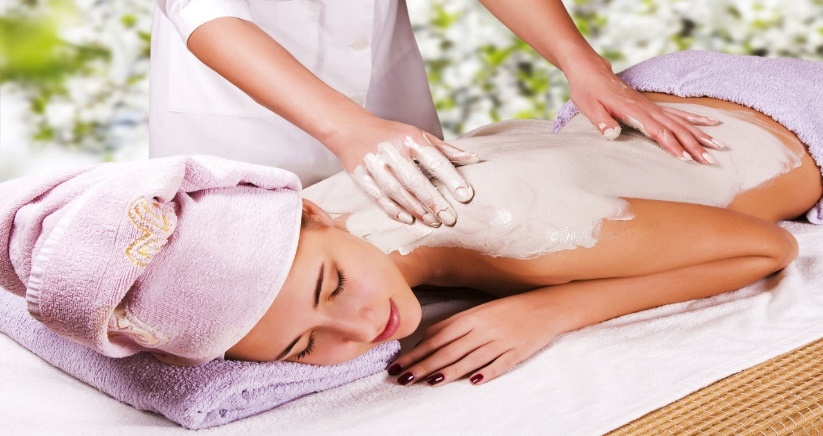 Обёртывание – это уникальная процедура расслабления и оздоровления с помощью натуральных экстрактов косметических средств.Включает в себя несколько этапов:лёгкий расслабляющий массаж тела минут 15 - 20;пилинг в зависимости от выбранной программы;нанесение маски для тела, обёртывание;расслабление в спокойной обстановке 15 – 20 минут;процедура очищения кожи (душ).VIP-обёртывание «Марципановый каприз»Роскошная маска для тела, обогащённая драгоценными компонентами, витамином С, фитостеринами и др.Уникальное средство для питания кожи и сохранения её молодости.60 минут – 70.00                 Минеральное обёртывание:                  60 минут – 40.00                 Шоколадное обёртывание:      60 минут – 45.00     Ягодное обёртывание:      60 минут – 40.00Винное обёртывание:      60 минут – 40.00Комплекс «Массаж всего тела 60 минут + обёртывание»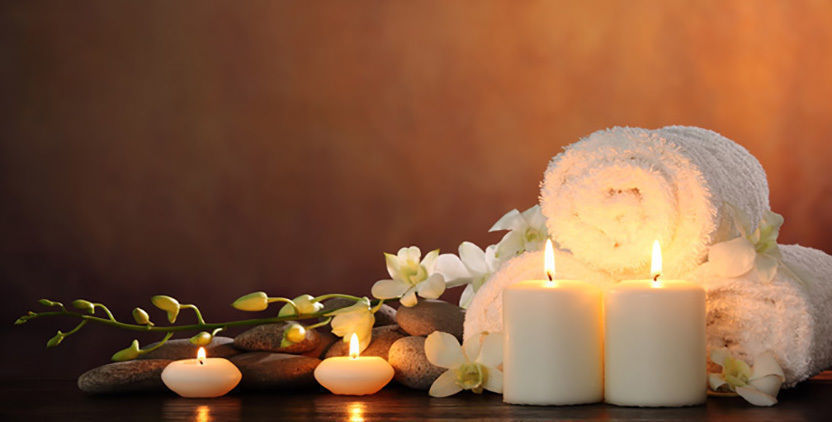 Релакс-массаж + VIP-обёртывание «Марципановое»120 минут – 95.00Релакс-массаж + минеральное обёртывание:      120 минут – 60.00Релакс-массаж + шоколадное обёртывание:      120 минут – 65.00Релакс-массаж + ягодное обёртывание:      120 минут – 60.00Релакс-массаж + винное обёртывание:      120 минут – 60.00Релакс-массаж + массаж лица / + маска:    ~ 80 минут – 55.00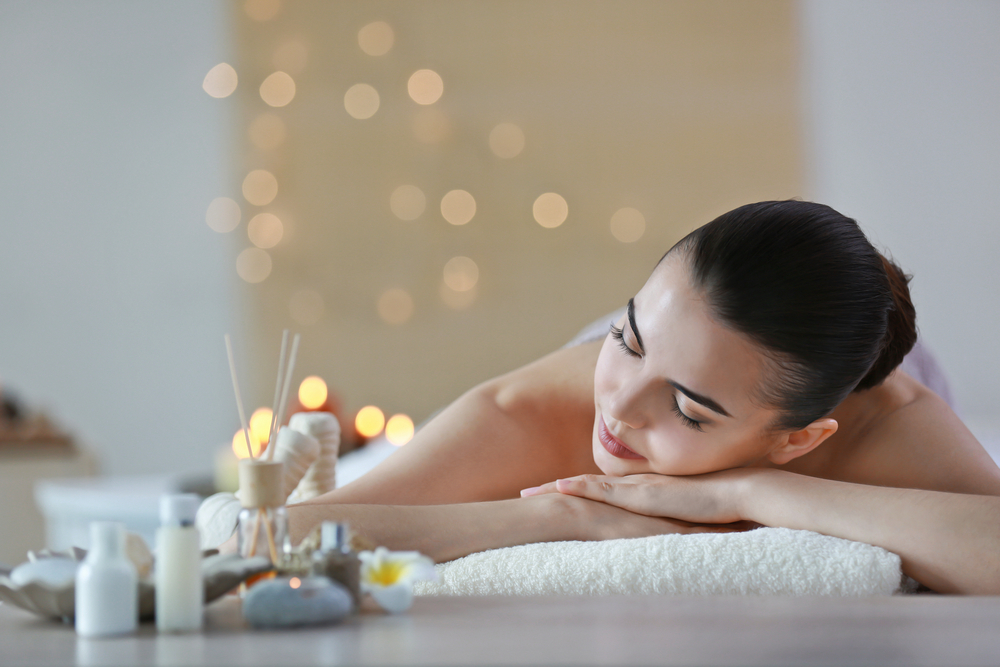  Massage & Spa		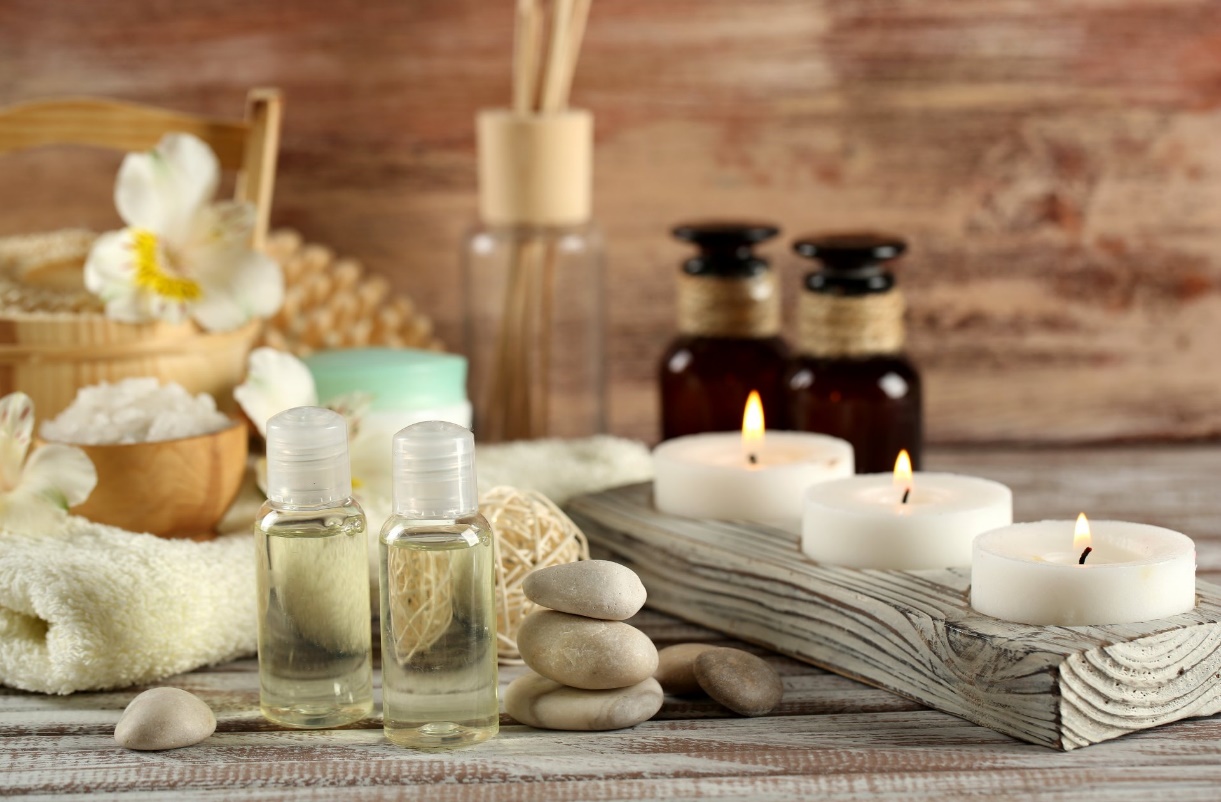 